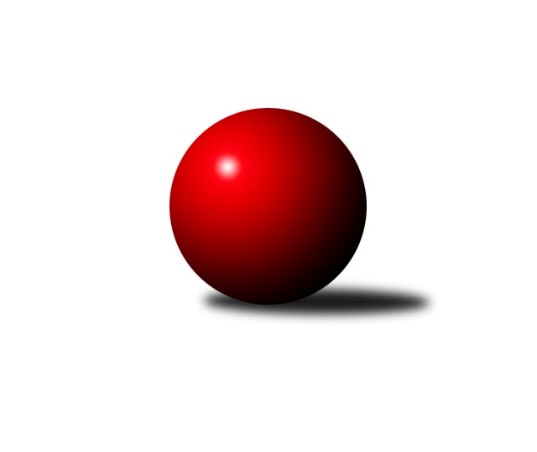 Č.1Ročník 2020/2021	2.5.2024 Krajská soutěž Vysočiny A 2020/2021Statistika 1. kolaTabulka družstev:		družstvo	záp	výh	rem	proh	skore	sety	průměr	body	plné	dorážka	chyby	1.	TJ Sl. Kamenice nad Lipou D	3	2	1	0	13.0 : 5.0 	(17.0 : 7.0)	1611	5	1143	468	38.3	2.	TJ Spartak Pelhřimov C	1	1	0	0	4.0 : 2.0 	(2.0 : 6.0)	1598	2	1146	452	32	3.	TJ Sokol Cetoraz B	2	1	0	1	5.0 : 7.0 	(6.0 : 10.0)	1499	2	1071	429	46.5	4.	KK Slavoj Žirovnice C	2	0	1	1	5.0 : 7.0 	(9.0 : 7.0)	1611	1	1139	472	35.5	5.	TJ Sl. Kamenice nad Lipou C	2	0	0	2	3.0 : 9.0 	(6.0 : 10.0)	1532	0	1121	412	52Tabulka doma:		družstvo	záp	výh	rem	proh	skore	sety	průměr	body	maximum	minimum	1.	TJ Sl. Kamenice nad Lipou D	2	1	1	0	8.0 : 4.0 	(11.0 : 5.0)	1662	3	1705	1619	2.	TJ Spartak Pelhřimov C	1	1	0	0	4.0 : 2.0 	(2.0 : 6.0)	1598	2	1598	1598	3.	TJ Sokol Cetoraz B	2	1	0	1	5.0 : 7.0 	(6.0 : 10.0)	1499	2	1534	1464	4.	TJ Sl. Kamenice nad Lipou C	0	0	0	0	0.0 : 0.0 	(0.0 : 0.0)	0	0	0	0	5.	KK Slavoj Žirovnice C	0	0	0	0	0.0 : 0.0 	(0.0 : 0.0)	0	0	0	0Tabulka venku:		družstvo	záp	výh	rem	proh	skore	sety	průměr	body	maximum	minimum	1.	TJ Sl. Kamenice nad Lipou D	1	1	0	0	5.0 : 1.0 	(6.0 : 2.0)	1560	2	1560	1560	2.	KK Slavoj Žirovnice C	2	0	1	1	5.0 : 7.0 	(9.0 : 7.0)	1611	1	1651	1570	3.	TJ Sokol Cetoraz B	0	0	0	0	0.0 : 0.0 	(0.0 : 0.0)	0	0	0	0	4.	TJ Spartak Pelhřimov C	0	0	0	0	0.0 : 0.0 	(0.0 : 0.0)	0	0	0	0	5.	TJ Sl. Kamenice nad Lipou C	2	0	0	2	3.0 : 9.0 	(6.0 : 10.0)	1532	0	1580	1484Tabulka podzimní části:		družstvo	záp	výh	rem	proh	skore	sety	průměr	body	doma	venku	1.	TJ Sl. Kamenice nad Lipou D	3	2	1	0	13.0 : 5.0 	(17.0 : 7.0)	1611	5 	1 	1 	0 	1 	0 	0	2.	TJ Spartak Pelhřimov C	1	1	0	0	4.0 : 2.0 	(2.0 : 6.0)	1598	2 	1 	0 	0 	0 	0 	0	3.	TJ Sokol Cetoraz B	2	1	0	1	5.0 : 7.0 	(6.0 : 10.0)	1499	2 	1 	0 	1 	0 	0 	0	4.	KK Slavoj Žirovnice C	2	0	1	1	5.0 : 7.0 	(9.0 : 7.0)	1611	1 	0 	0 	0 	0 	1 	1	5.	TJ Sl. Kamenice nad Lipou C	2	0	0	2	3.0 : 9.0 	(6.0 : 10.0)	1532	0 	0 	0 	0 	0 	0 	2Tabulka jarní části:		družstvo	záp	výh	rem	proh	skore	sety	průměr	body	doma	venku	1.	TJ Sl. Kamenice nad Lipou C	0	0	0	0	0.0 : 0.0 	(0.0 : 0.0)	0	0 	0 	0 	0 	0 	0 	0 	2.	TJ Sl. Kamenice nad Lipou D	0	0	0	0	0.0 : 0.0 	(0.0 : 0.0)	0	0 	0 	0 	0 	0 	0 	0 	3.	TJ Sokol Cetoraz B	0	0	0	0	0.0 : 0.0 	(0.0 : 0.0)	0	0 	0 	0 	0 	0 	0 	0 	4.	KK Slavoj Žirovnice C	0	0	0	0	0.0 : 0.0 	(0.0 : 0.0)	0	0 	0 	0 	0 	0 	0 	0 	5.	TJ Spartak Pelhřimov C	0	0	0	0	0.0 : 0.0 	(0.0 : 0.0)	0	0 	0 	0 	0 	0 	0 	0 Zisk bodů pro družstvo:		jméno hráče	družstvo	body	zápasy	v %	dílčí body	sety	v %	1.	Jan Švarc 	TJ Sl. Kamenice nad Lipou D 	2	/	2	(100%)	3	/	4	(75%)	2.	Zdeňka Vytisková 	TJ Spartak Pelhřimov C 	1	/	1	(100%)	2	/	2	(100%)	3.	Stanislav Kropáček 	TJ Spartak Pelhřimov C 	1	/	1	(100%)	2	/	2	(100%)	4.	Igor Vrubel 	TJ Spartak Pelhřimov C 	1	/	1	(100%)	2	/	2	(100%)	5.	Pavel Vaníček 	TJ Sl. Kamenice nad Lipou D 	1	/	1	(100%)	2	/	2	(100%)	6.	Jozefína Vytisková 	TJ Spartak Pelhřimov C 	1	/	1	(100%)	2	/	2	(100%)	7.	Vítězslav Kovář 	-- volný los -- 	1	/	1	(100%)	1	/	2	(50%)	8.	David Fára 	TJ Sl. Kamenice nad Lipou D 	1	/	1	(100%)	1	/	2	(50%)	9.	Josef Melich 	TJ Sokol Cetoraz B 	1	/	1	(100%)	1	/	2	(50%)	10.	Jiří Rychtařík 	TJ Sl. Kamenice nad Lipou D 	1	/	2	(50%)	3	/	4	(75%)	11.	František Housa 	KK Slavoj Žirovnice C 	1	/	2	(50%)	2	/	4	(50%)	12.	Ondřej Votápek 	TJ Sl. Kamenice nad Lipou D 	1	/	2	(50%)	2	/	4	(50%)	13.	Ludmila Landkamerová 	-- volný los -- 	1	/	2	(50%)	2	/	4	(50%)	14.	Milan Kalivoda 	-- volný los -- 	1	/	2	(50%)	1.5	/	4	(38%)	15.	Alena Izsofová 	KK Slavoj Žirovnice C 	1	/	2	(50%)	1	/	4	(25%)	16.	Václav Brávek 	TJ Sokol Cetoraz B 	0	/	1	(0%)	1	/	2	(50%)	17.	Luboš Novotný 	TJ Sokol Cetoraz B 	0	/	1	(0%)	0	/	2	(0%)	18.	Pavlína Pošustová 	TJ Sokol Cetoraz B 	0	/	1	(0%)	0	/	2	(0%)	19.	Otakar Rataj 	KK Slavoj Žirovnice C 	0	/	2	(0%)	1.5	/	4	(38%)	20.	Petr Kejval 	KK Slavoj Žirovnice C 	0	/	2	(0%)	1	/	4	(25%)	21.	Jaroslav Vácha 	-- volný los -- 	0	/	2	(0%)	1	/	4	(25%)Průměry na kuželnách:		kuželna	průměr	plné	dorážka	chyby	výkon na hráče	1.	Pelhřimov, 1-4	1636	1144	492	32.5	(409.1)	2.	Kamenice, 1-4	1635	1177	458	34.0	(408.8)	3.	TJ Sokol Cetoraz, 1-2	1509	1104	405	47.0	(377.3)Nejlepší výkony na kuželnách:Pelhřimov, 1-4TJ Spartak Pelhřimov C	1727	1. kolo	Stanislav Kropáček 	TJ Spartak Pelhřimov C	454	1. kolo-- volný los --	1546	1. kolo	Milan Kalivoda 	-- volný los --	441	1. kolo		. kolo	Zdeňka Vytisková 	TJ Spartak Pelhřimov C	438	1. kolo		. kolo	Jozefína Vytisková 	TJ Spartak Pelhřimov C	431	1. kolo		. kolo	Igor Vrubel 	TJ Spartak Pelhřimov C	404	1. kolo		. kolo	Ludmila Landkamerová 	-- volný los --	392	1. kolo		. kolo	Jaroslav Vácha 	-- volný los --	372	1. kolo		. kolo	Vítězslav Kovář 	-- volný los --	341	1. koloKamenice, 1-4KK Slavoj Žirovnice C	1651	1. kolo	František Housa 	KK Slavoj Žirovnice C	441	1. koloTJ Sl. Kamenice nad Lipou D	1619	1. kolo	Jan Švarc 	TJ Sl. Kamenice nad Lipou D	421	1. kolo		. kolo	Pavel Vaníček 	TJ Sl. Kamenice nad Lipou D	419	1. kolo		. kolo	Otakar Rataj 	KK Slavoj Žirovnice C	417	1. kolo		. kolo	Jiří Rychtařík 	TJ Sl. Kamenice nad Lipou D	404	1. kolo		. kolo	Petr Kejval 	KK Slavoj Žirovnice C	400	1. kolo		. kolo	Alena Izsofová 	KK Slavoj Žirovnice C	393	1. kolo		. kolo	Ondřej Votápek 	TJ Sl. Kamenice nad Lipou D	375	1. koloTJ Sokol Cetoraz, 1-2TJ Sokol Cetoraz B	1534	1. kolo	Václav Brávek 	TJ Sokol Cetoraz B	409	1. koloTJ Sl. Kamenice nad Lipou C	1484	1. kolo	Petra Schoberová 	TJ Sl. Kamenice nad Lipou C	404	1. kolo		. kolo	Jaroslav Šindelář 	TJ Sl. Kamenice nad Lipou C	388	1. kolo		. kolo	Jan Pošusta 	TJ Sokol Cetoraz B	385	1. kolo		. kolo	Jan Novotný 	TJ Sokol Cetoraz B	371	1. kolo		. kolo	Martin Zich 	TJ Sokol Cetoraz B	369	1. kolo		. kolo	Pavel Vodička 	TJ Sl. Kamenice nad Lipou C	356	1. kolo		. kolo	Aleš Schober 	TJ Sl. Kamenice nad Lipou C	336	1. koloČetnost výsledků:	4.0 : 2.0	1x	3.0 : 3.0	1x	0.0 : 6.0	1x